ORDINUL AUDITORILOR ENERGETICI DIN ROMÂNIARO-28440761,  IBAN RO11ZBR0000060013569137, Raiffeisen Bank-Agenția Iancului, Bdul Pache Protopopescu nr.66, sector2, 021414 București, tel. 021/252.42.95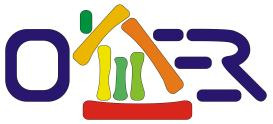 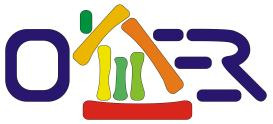 A D E Z I U N E- Persoane Juridice  -pentru înscriere înORDINUL AUDITORILOR ENERGETICI DIN ROMÂNIASubsemnatul (a) numele, prenumele , domiciliat(a) în localitatea ,    sectorul (judeţul) , str ,  nr , Bl , sc ,  et , ap , tel   fax ,Cod numeric personal , în calitate de , al Societăţii (Firmei) ,  cu  sediul  in  localitatea  , sectorul(judeţul) ,    str , nr , Bl , sc , et ,    ap , tel , fax , e-mail , solicit înscrierea Societăţii (Firmei) , Cod fiscal , Cont nr , Banca  ca membru(a) persoană juridică, şi a subsemnatului(ei) ca membru(a) persoană fizică în ORDINUL AUDITORILOR ENERGETICI DIN ROMÂNIA, pentru a beneficia de drepturile asigurate membrilor săi şi anume:- asigurarea legalităţii şi eticii profesionale în activitatea tehnică şi economică a membrilor asociaţiei;- susţinerea intereselor tehnice, economice şi profesionale ale membrilor asociaţiei în faţa organelor centrale şi locale, prin iniţierea sau participarea la iniţierea de acte legislative specifice;- asigurarea asistenţei tehnice în cazul unor litigii, a unor contestaţii la licitaţie sau a semnalării unor cazuri de concurenţă neloială, pe baza unor analize aprofundate şi obiective;- înscrierea în Registrul Auditorilor Energetici pentru clădiri;- dreptul de a beneficia de asistenţă tehnico-ştiinţifică şi de expertize tehnice, pentru soluţionarea unor probleme de importanţă deosebită;- dreptul de a participa la elaborarea studiilor, cercetărilor, prescripţiilor tehnice, pregătirii profesionale etc. din domeniul de competență al asociației;-  dreptul de a participa, în calitate de formatori, la cursurile de pregătire profesională organizate de asociaţie;- dreptul de a primi subvenții pentru studii, invenții, brevete- dreptul de acces la documentaţia tehnică din proprietatea asociaţiei- dreptul de a participa la  manifestările tehnico-ştiinţifice organizate de către OAER sau alte asociaţii;- beneficierea  de  reduceri  de  taxe  de  participare  la  manifestări  tehnico-ştiinţifice,  cursuri  de  pregătireprofesional;- beneficierea de reduceri de preț pentru softuri de specialialitate;- beneficierea de reduceri de prețuri pentru publicaţii și prescripții tehnice distribuite de OAER.- dreptul de a fi membri ai comisiilor de atestare pentru auditori energetici şi pentru autorizare în domeniul decompetență al asociației;- dreptul de a fi arbitrat cu competenţă şi bună credinţă în cazul unor litigii tehnice pentru care părţile au acceptat arbitrajul asociaţiei ORDINUL AUDITORILOR ENERGETICI DIN ROMÂNIA;- dreptul de a beneficia de asistenţă tehnico-ştiinţifică şi de expertize tehnice, pentru soluţionarea unor probleme de importanţă deosebită;- dreptul de a primi, la cerere, informaţii tehnico-economice din posesia asociației;- dreptul de a participa la elaborarea studiilor, cercetărilor, prescripţiilor tehnice, pregătirii profesionale etc. din domeniul de competență al asociației;- dreptul de a participa, în calitate de formatori, la cursurile de pregătire profesională organizate de asociaţie;- dreptul de a fi membri ai comisiilor de stabilire a participanţilor pentru vizite de documentare în străinătate;- dreptul de a deveni salariat al OAER;- dreptul de a primi subvenții pentru studii, invenții, brevete etc.Sunt de acord cu plata taxei de înscriere de 100 RON (inclusiv TVA) şi a cotizaţiei anuale, de 400 RON (inclusiv TVA) în contul OAER nr. RO11RZBR0000060013569137 deschis la RAIFFEISEN BANK – Agenţia IANCULUI.Alăturat prezentei adeziuni ataşez următoarele documente:- prezentarea firmei şi a activităţii acesteia;- recomandare din partea unui membru al AIIR;- fotografie color 3,5 x 3,8 cm. pentru legitimaţie (cu numele înscris pe spatele fotografiei);- ordinul de plată pentru taxa de înscriere şi cotizaţia anuală.Data                                                               ( semnătura )2